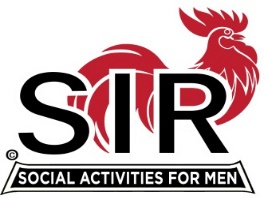 Las Trampas Branch 116Luncheon Meeting AgendaSept 19th, 2022, 10:30 AM10:30		Check-in		Greeters at the door – Paul Ramacciotti, Alan Pope		Vaccination Check – Kevin Donahue		Treasurer Table – Al Satake   		Name Tags Table – Phil Goff				Raffle Table – Ben Bryce11:25 		Five Minute Call11:30		Call to order; Welcome back to all – Big SIR		Pledge of Allegiance – Fred Schafer		Chaplain – Terry Sherman		Sunshine Report – Matt Arena11:40		Story Teller – Fred Schafer11:45	Branch Updates – Fred Wachowicz, Roger Craig		Christmas Party, Dec 14th		Oct Luncheon Meeting11:45		Salad Served12:00		Lunch12:10		Activity Committee Announcements – Alex Lutkus12:20		Introduce Speaker, SIR Doctor Paul Freitas – Roger Craig13:05		Speaker Thank You, Little SIR - Roger Craig13:10		Raffle Drawing – Ben Bryce		Birthday Drawing– Little SIR - Roger Craig13:20		Sing Happy Birthday – Music - Paul King		Sing God Bless America - Paul King13:25		Closing Remarks – Big SIR13:30 		Adjourn; Next Meeting, Oct 17th************************************************